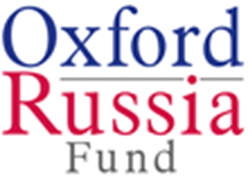 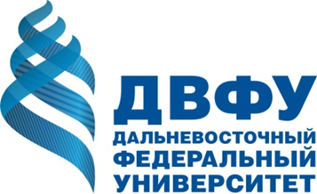 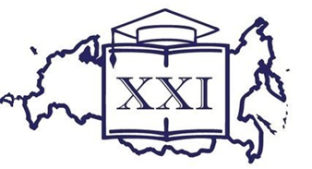 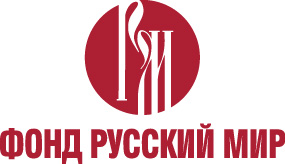 Дальневосточный федеральный университет,Оксфордский Российский фонд и Дальневосточный филиал Фонда «Русский мир»приглашают Вас принять участие вX юбилейной Международной научно-практической конференции«Россия – XXI век». Цель конференции – произвести анализ ключевых событий международных отношений в 2014 - 2016 годы, определить позиции и роль России на мировой арене на основе научных разработок зарубежных и российских исследователей в области экономики, юриспруденции, социокультурных исследований. Рабочий язык – английский.Секции конференцииТрансграничные рынки, финансы и предпринимательство (рабочий язык -  английский):Современные финансы: угрозы и возможности;Новые тренды и тенденции в предпринимательстве;Трансграничные рыночные отношенияРазвитие личности и общества в мультикультурной среде АТР: междисциплинарный подход (рабочие языки - английский и русский)Проблемы и перспективы межкультурной коммуникации России и стран АТР; Комплексные и корпоративные исследования информационно-рекламных коммуникаций и медиа-сферы АТР; История развития и взаимодействия культур и цивилизаций в АТР; Психология межэтнического взаимодействия в поликультурном пространстве АТР; Комплексные исследования кросс-культурных и социальных процессов в АТР (философия, культура, религия)Тема секции "Границы Евразии: осознаваемые и действительные"(рабочий язык -  английский):Модерн и Азия: теория Макса Вебера и меняющиеся политические культурные институты;Появление сетей и связей, как основополагающий процесс в современной Восточной Азии;Дискурс культуры и мифологизация в конструировании региональной безопасности;Секьюритизация и речевые акты как уникальные черты международных отношений в Восточной Азии Борьба частного  и публичного в 21 веке (рабочий язык -  английский):Свободный порт Владивосток как центр международного бизнеса на Дальнем Востоке и форпост России в Азиатско-Тихоокеанском регионе;Международная защита прав человека и государственный суверенитет;Влияние избирательного права на развитие международных отношений;Правовые проблемы информационной безопасности;Правовое регулирование международного спортивного праваПОРЯДОК УЧАСТИЯКонференция включает два этапа: заочную оценку работ экспертами и очный этап, который состоится в г. Владивостоке (о.Русский, кампус ДВФУ) с 11 по 14 мая 2017 года.Тезисы научных работ принимаются на почту russia21@dvfu.ru до 14 апреля (включительно). Авторы лучших работ, по решению экспертов, будут приглашены к участию очном этапе не позднее 27 апреля 2017 года. По итогам очного этапа победители будут награждены дипломами и памятными призами. Для участия в конференции необходимо отправить на электронный адрес оргкомитета russia21@dvfu.ru следующие документы:- заявку, оформленную в соответствии с Приложением 1;- тезисы ранее не опубликованной научной работы, оформленные в соответствии с Приложением 2 (до 8000 печатных знаков, включая пробелы и список использованной литературы), допускается соавторство (не более 3 авторов);ПРОГРАММА КОНФЕРЕНЦИИПрограмма конференции включает участие в пленарных и секционных заседаний участников конференции ожидает насыщенная культурная программа (Приложение 3).Участникам конференции будет предоставлено: питание (обед и ужин) во время проведения конференции;трансфер от аэропорта до места размещения;экскурсия по городу Владивостоку;все необходимые информационные материалы.Стоимость проживания участников кампуса ДВФУ покрывается за счет направляющей стороны и составляет 450 рублей в сутки. КОНФЕРЕНЦИЯ «РОССИЯ – XXI ВЕК»Всероссийская научно-практическая конференция «Россия – XXI век» – традиционное крупнейшее научное мероприятие, организуемое ОСНО при поддержке Оксфордского Российского фонда, Дальневосточного федерального университета и Фонда «Русский мир». Уже в четвертый раз конференция будет проходить на базе кампуса ДВФУ  площадке, регулярно принимающей мероприятия международного масштаба и оснащенной инновационной инфраструктурой для максимального комфорта участников. Ежегодно конференция собирает более 100 молодых ученых и исследователей из лучших вузов России и стран Азиатско-Тихоокеанского региона. Оценкой работ и выступлений участников конференции занимаются ведущие преподаватели Дальневосточного федерального университета и приглашенные иностранные эксперты.Контактная информация:Электронный адрес: russia21@dvfu.ruОфициальная группа вк: https://vk.com/russia21vek_official ;  https://vk.com/russia21vek2017Официальная группа Facebook: https://www.facebook.com/groups/Russia21FEFU/ По организационным вопросам, обращайтесь:Синицкая Анастасия + 7914 724 64 77 По вопросам оформления тезисов, обращайтесь:Пахмутов Виктор +7914 796 24 17С уважением, организационный комитет X юбилейной Международной научно-практической конференции «Россия XXI век»Приложение 1ЗАЯВКАна участие в X юбилейной Международной научно-практической конференции«Россия-XXI век»Приложение 2Требования к оформлению тезисовДокумент должен быть выполнен в формате MS Word.Объем тезисов: до 8000 печатных знаков, включая пробелы и список литературы. Шрифт Times New Roman, кегль 12, междустрочный интервал 1,0, выравнивание по ширине, отступ 1,25 см. Поля: верхнее и нижнее – 2 см, левое – 3 см, правое 1,5 см. Тезисы должны содержать следующую выходную информацию:на новой строке – название статьи (Times New Roman 12, жирный, выравнивание по центру, без отступа);на следующей строке симметрично по центру –  ФИО автора (Times New Roman 12, жирный, курсив);на следующей строке симметрично по центру – полное название университета (Times New Roman 12, курсив);на следующей строке симметрично по центру – электронная почта автора (Times New Roman 12, курсив);на следующей строке симметрично по центру –  ФИО научного руководителя, ученая степень (звание) (Times New Roman 12, курсив).В тексте тезисов должны присутствовать ссылки на все источники из списка литературы. Ссылки в тексте тезисов оформляются в соответствии с требованиями ГОСТ(а) Р 7.0.5-2008 в виде [n1], [n1, n2, …], где n1, n2 — номера источников в списке литературы. Представленные работы пройдут проверку на заимствования. Допускается не более 50% заимствований, подтвержденных источниками литературы.Образец оформления тезисовПерспективы использования политики “customer due diligence” в российской аудиторской практике Федорова Дарья ДмитриевнаДальневосточный федеральный университетe-mail: daria@mail.ruНаучный руководитель: Б.Я. Карастелев, д.э.н., профессорВопрос противодействия легализации доходов (ОД), полученных преступным путем, в России приобрел особое значение около десяти лет назад, с тех пор произошли существенные изменения в законодательстве, а государство вошло в международные союзы по борьбе с ОД, однако актуальность проблематики не иссякла, а проблема находит все новые отражения в современной реальности [1].Именно в связи с развитием новых видов операций по легализации преступных доходов, возникает необходимость в разработке дополнительных процедур пресечения преступной деятельности по ОД, доработке законодательной базы и применении успешного опыта зарубежных партнеров [2].ЛитератураПравило (стандарт) аудиторской деятельности № 34 “Контроль качества услуг в аудиторских организациях” (в ред. Постановления правительства РФ от 23 сентября 2002 г. № 696)Емелин А.В. Предложения о совершенствованию законодательства о ПОД/ФТ в связи с принятием новой редакции 40 рекомендаций ФАТФ//Деньги и кредит. -2012. - №8. - С. 21-32Приложение 3 Программа X юбилейной Международной научно-практической конференции «Россия XXI век»ФамилияИмяОтчествоДата рожденияВУЗИнститут (школа)СпециальностьКурс, группаФИО, уч. степень, звание научного руководителяПочтовый адрес участникаТелефонe-mailСекцияОчное/заочное участиеНазвание докладаЧислоМероприятиеВремя11.05.2017Заезд участников09:00 - 17:0011.05.2017Приветственное слово организаторов17:00 - 17:3011.05.2017Ужин17:30 - 18:3011.05.2017Показ научного фильма18:30 - 20:3012.05.2017Завтрак09:00 - 10:0012.05.2017Регистрация участников10:00 - 11:0012.05.2017Пленарное заседание11:00 - 12:0012.05.2017кофе-пауза12:00 - 12:3012.05.2017заседание секций12:30 - 14:3012.05.2017Обед14:30 - 15:3012.05.2017Мастер - класс от ведущего тренера Владивостока15:30 - 17:3012.05.2017Ужин17:30 - 18:3012.05.2017Культурная программа18:30 - 21:3013.05.2017Завтрак09:30 - 10:3013.05.2017Экскурсия10:30 - 13: 3013.05.2017Обед13:30 - 14:3013.05.2017Приглашенный эксперт14:30 - 16:3013.05.2017Фуршет18:30 - 21:3014.05.2017Разъезд участников09:00 - 14:00